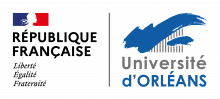 Critères proposés et votés en Conseil d’Administration du 28 janvier 2022Adéquation du projet aux objectifs visés par l’Etablissement pour le CPP : Intérêt et caractère innovant de l’initiative au regard des pratiques existantes, de la recherche en pédagogie universitaire ; Articulation avec les autres actions pédagogiques de l’Etablissement ;Mise en œuvre d’un projet obtenu en réponse à un appel à projets (international, national, académique, ou local) ;Capacité du projet à renforcer les liens entre pédagogie et recherche ;Capacité du projet à renforcer les liens entre les formations et l’insertion professionnelle des étudiants ;Acteurs impliqués : partenaires pédagogiques externes ou internes (Learning Lab, RI) ou partenaires socio-économiques ;Impact du projet, nombre d'usagers pouvant bénéficier du projet ; possibilité de diffusion et d'essaimage des réalisations et des pratiques nouvelles ;Qualité rédactionnelle et précision du projet : clarté des objectifs, échéancier, soutenabilité financière et matérielle/logistique du projet, modalité d’essaimage, descriptif des livrables ;Pertinence du projet de développement professionnel de l’enseignant ou de l’enseignant chercheur (séjour pédagogique dans d’autres institutions, programme de formation…)Objectifs visés par l’Etablissement :Favoriser la réussite étudiante par la création de nouveaux contenus d’enseignement, par la transformation des pratiques pédagogiques et des situations d'apprentissages ou encore par l’usage d'outils numériques.Venir en appui de la stratégie de l’Etablissement visant à développer : L’internationalisation de formations, de filières (ERASMUS Mundus, formations en anglais par exemple) ;Des dispositifs de pédagogie à distance ; l’adaptation pour les publics empêchésDes dispositifs pédagogiques innovants : outils/méthodes/structures (parcours flexibles, pédagogie et évaluation par compétences, dispositifs d’aide à la réussite, …) ;Des formations permettant de développer des partenariats structurants ;L’implication de l’Etablissement dans les dispositifs académiques, nationaux ou internationaux.